附件2内蒙古从业人员岗位能力和信用信息记录管理平台操作指南登录内蒙古自治区房地产业协会官网（http://www.nmgfdcyxh.cn/）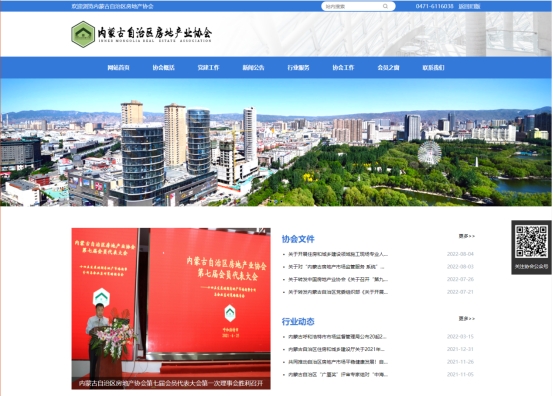 点击信用信息记录管理平台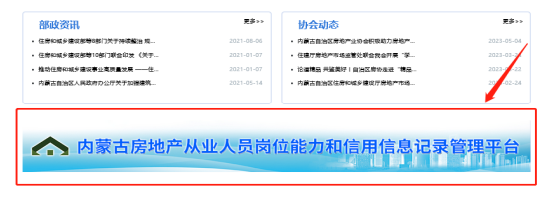 进入内蒙古房地产从业人员岗位能力和信用信息记录管理平台，首次登录点击“去注册”按钮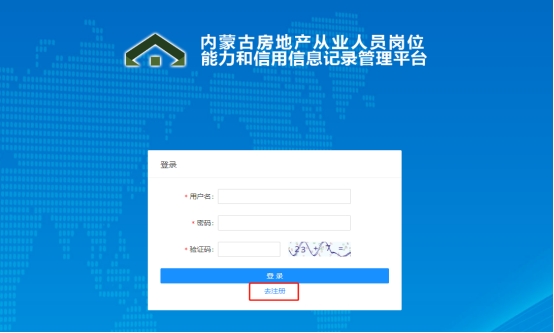 填写注册信息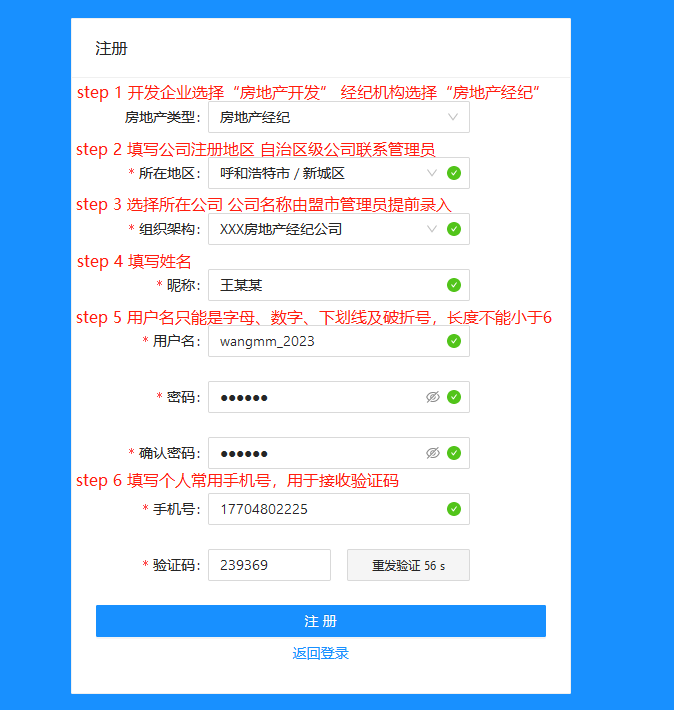 返回登录系统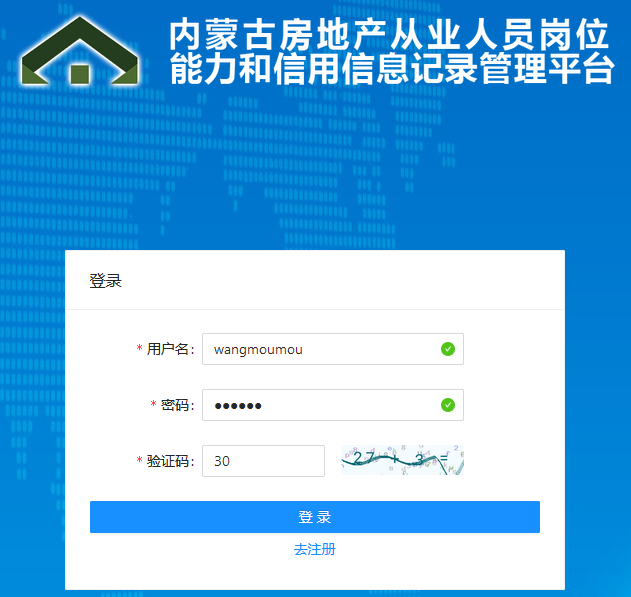 点击查看菜单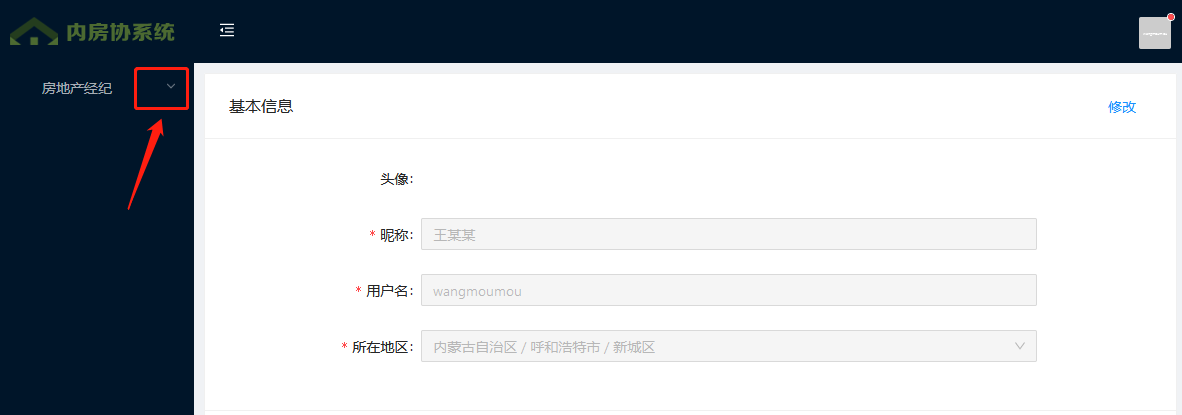 完善个人信息——基本信息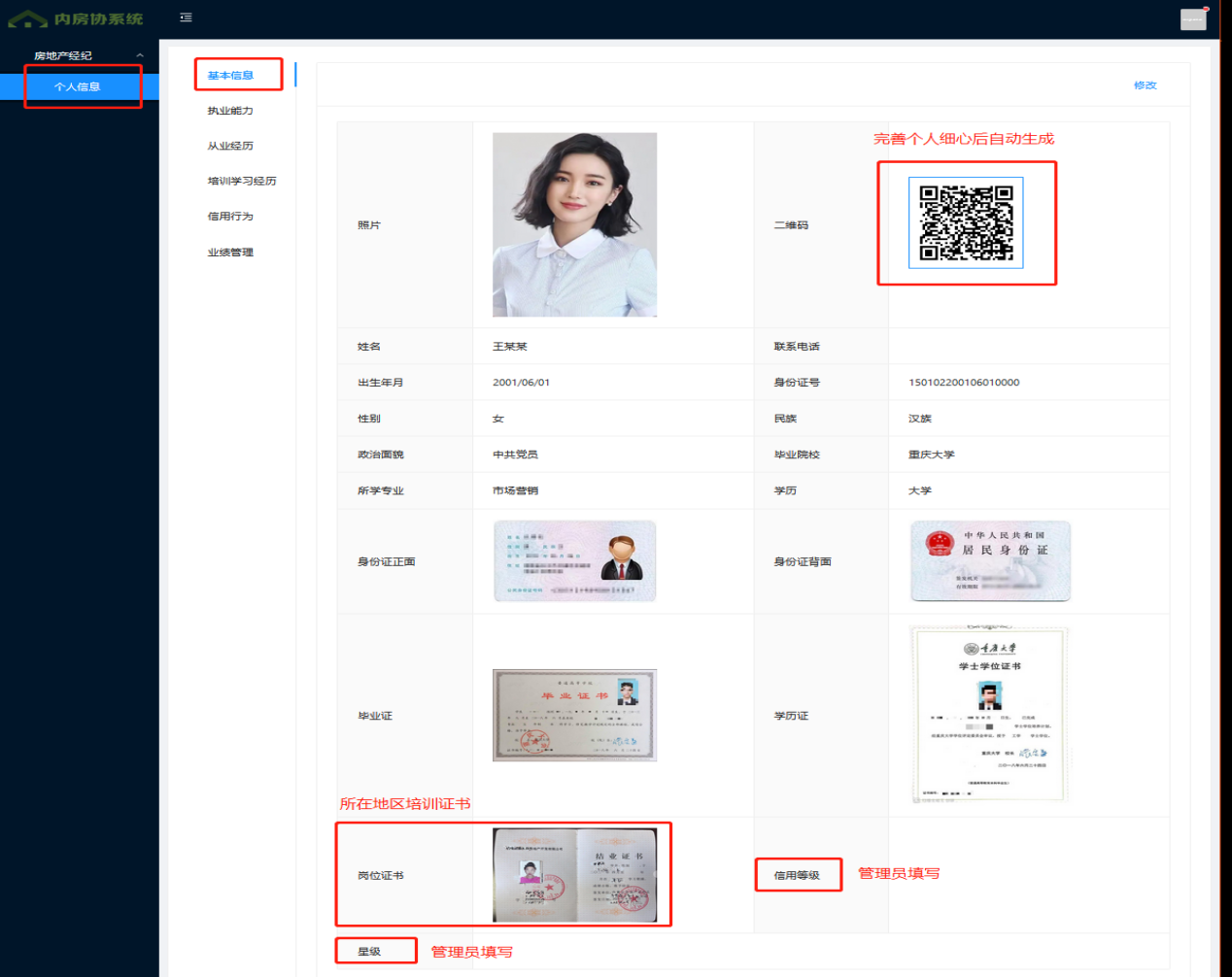 完善个人信息——执业能力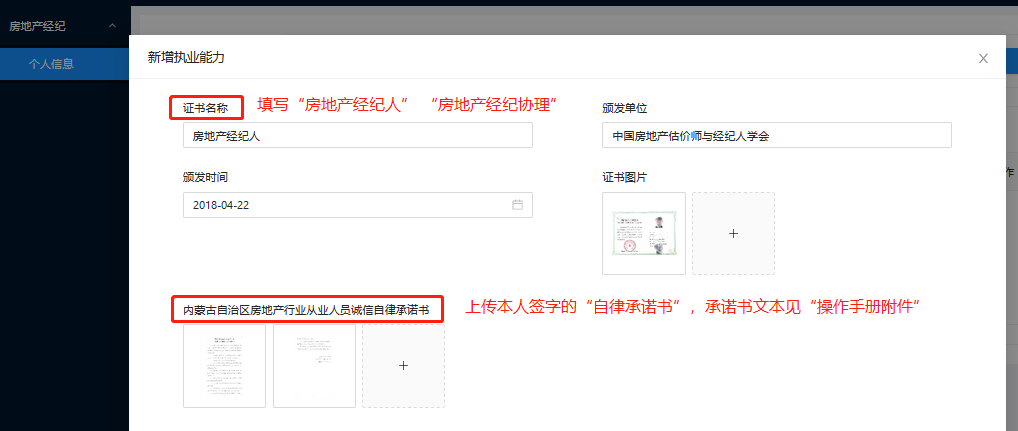 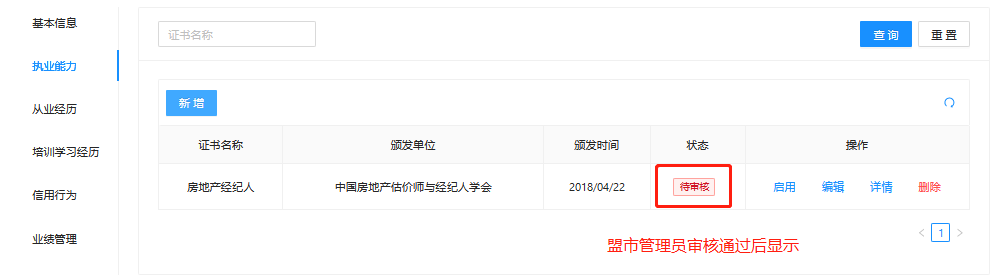 完善个人信息——从业经历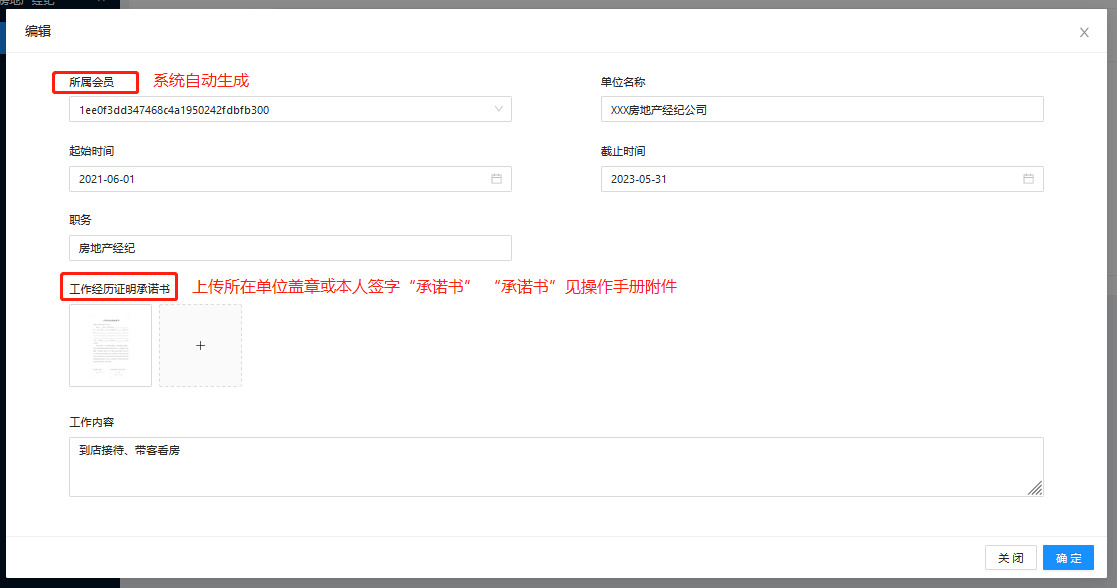 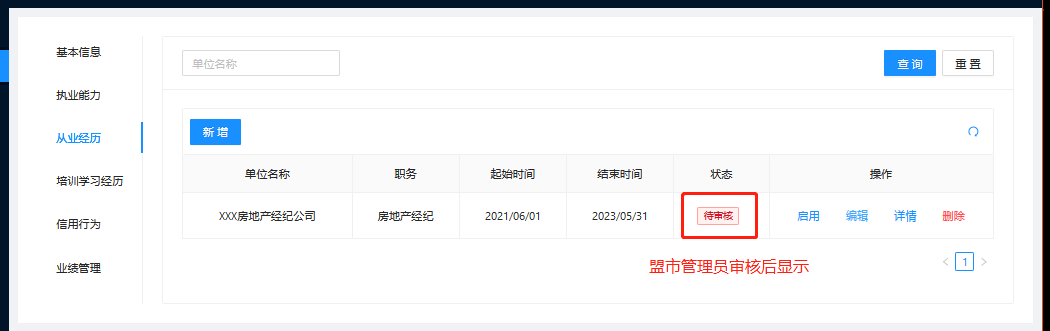 完善个人信息——培训学习经历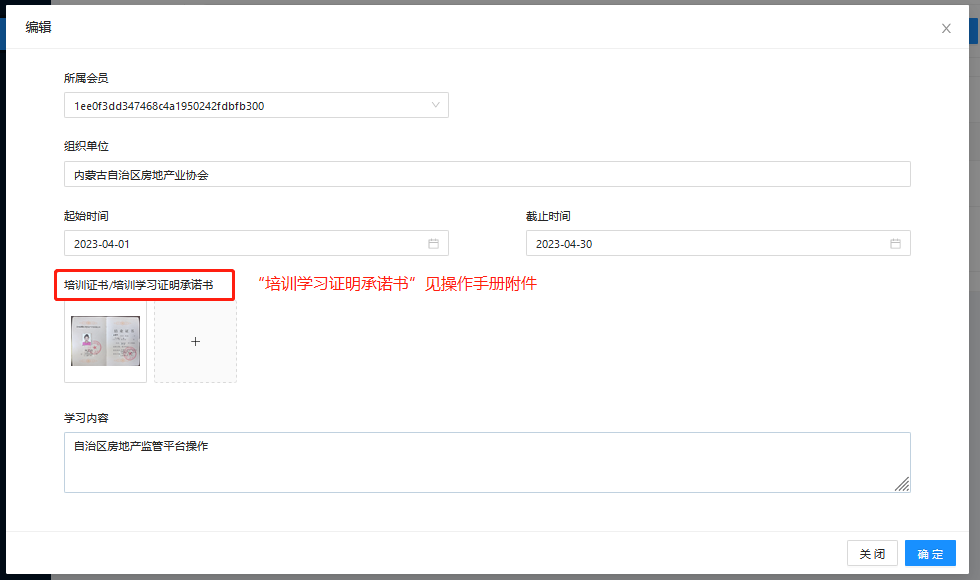 信用行为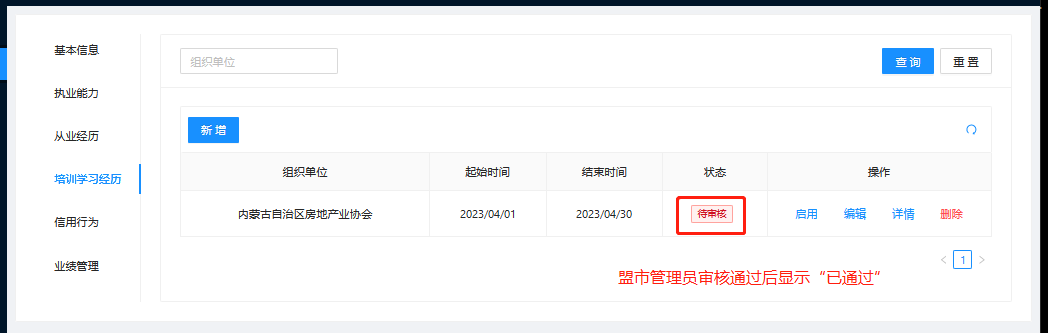 业绩管理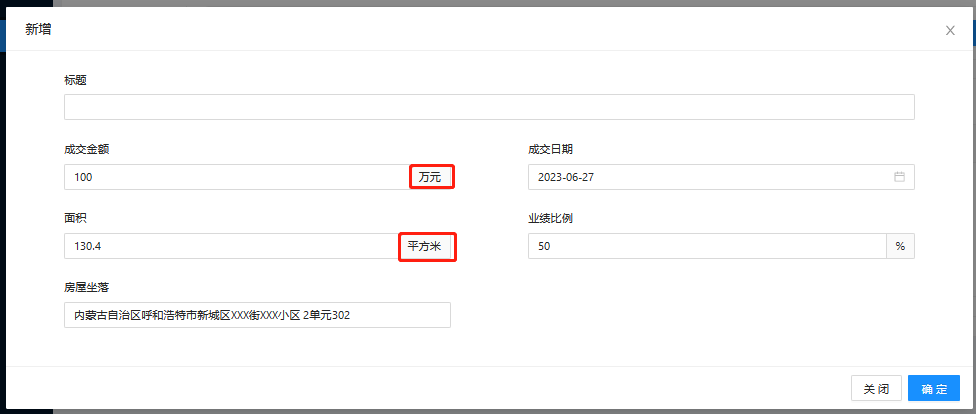 